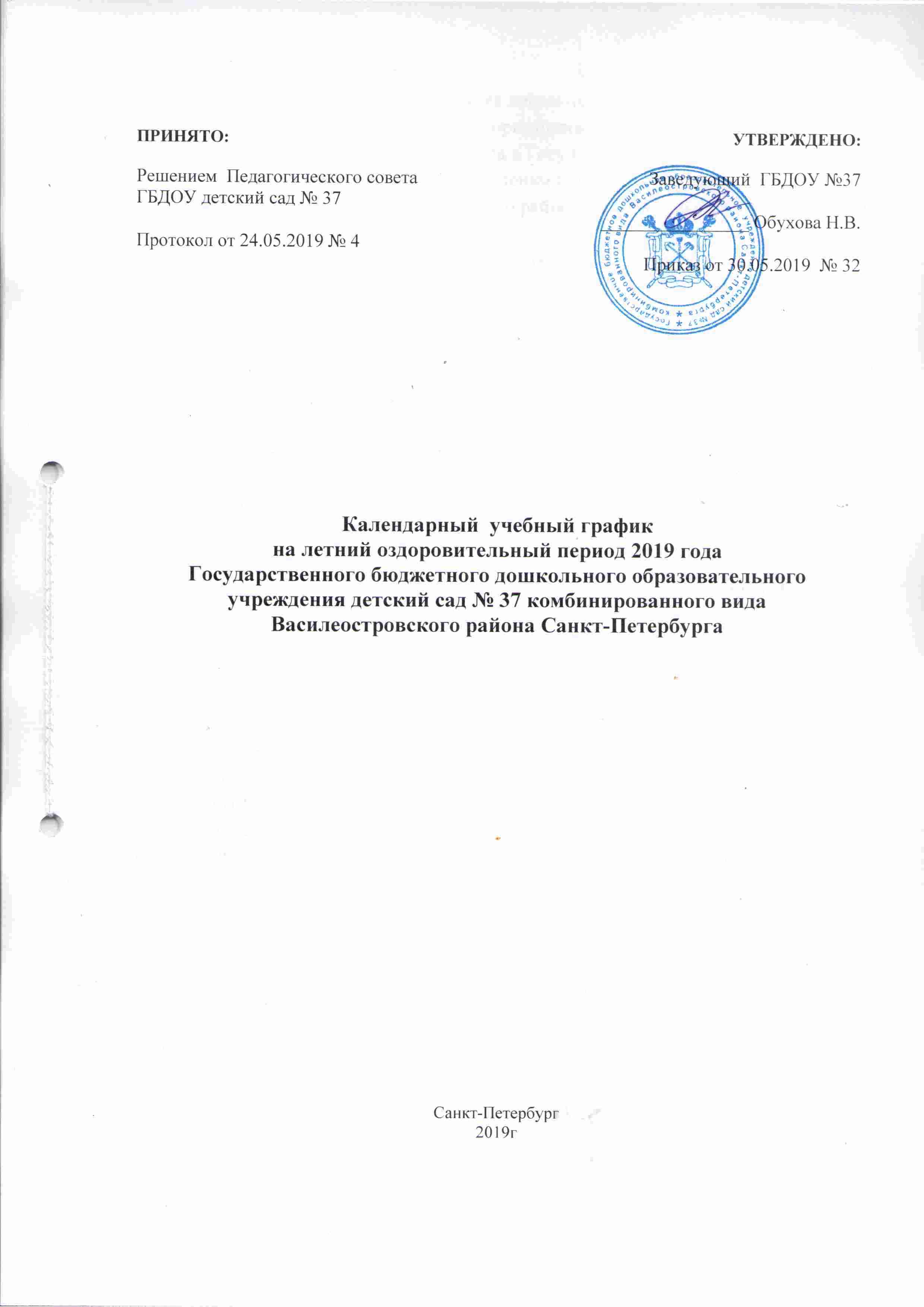   Календарный учебный график – является локальным нормативным документом, регламентирующим общие требования к организации образовательного процесса в летний оздоровительный период 2019 года в Государственном бюджетном дошкольном общеобразовательном учреждении детский сад № 37 комбинированного вида Василеостровского района Санкт-Петербурга  (далее по тексту - ОУ).Календарный учебный график разработан в соответствии с:Федеральным законом РФ от 29.12 2012 г № 273-ФЗ «Об образовании в Российской Федерации»;Постановлением Главного государственного санитарного врача РФ от 15.05.2013 г. № 26 «Об утверждении СанПиН 2.4.1.3049 -13 «санитарно-эпидемиологические требования к устройству, содержанию и организации режима работы дошкольных образовательных организаций»;Законом Санкт-Петербурга от 17.07. 2013 г. № 461-83 «Об образовании в Санкт-Петербурге»;Приказом Министерства образования и науки РФ от 17 октября 2013 г. № 1155 г. Москва «Об утверждении федерального государственного образовательного стандарта дошкольного образования»;Основной образовательной программой дошкольного образования ОУ;Уставом Календарный учебный график на летний оздоровительный период обсуждается и принимается Педагогическим советом ОУ и утверждается приказом заведующего. Все изменения, вносимые в календарный график, утверждаются приказом, доводятся до всех участников образовательного процесса.ОУ в установленном законодательством РФ порядке несет ответственность за реализацию в полном объеме образовательных программ в соответствии с календарным учебным графиком на летний оздоровительный период. Календарный учебный график летнего оздоровительного периода учитывает в полном объеме возрастные психофизические особенности воспитанников и отвечает требованиям охраны их жизни и здоровья.   Содержание календарного учебного графика включает в себя следующие сведения:режим работы ОУ в летний оздоровительный период;продолжительность летнего оздоровительного периода в ОУ;количество недель в летний оздоровительный период;перечень проводимых праздничных мероприятий для детей;праздничные дни.Календарный учебный график на летний оздоровительный период 2019 г.1.  Режим работы учреждения1.  Режим работы учреждения1.  Режим работы учреждения1.  Режим работы учреждения1.  Режим работы учреждения   Режим и график работы   Режим и график работы07.00 - 19.00пятидневная рабочая неделявыходные дни: суббота, воскресенье07.00 - 19.00пятидневная рабочая неделявыходные дни: суббота, воскресенье07.00 - 19.00пятидневная рабочая неделявыходные дни: суббота, воскресеньеПродолжительность учебной неделиПродолжительность учебной недели5 дней5 дней5 днейВремя работы возрастных группВремя работы возрастных групп12 часов12 часов12 часов2.  Продолжительность летнего оздоровительного периода2.  Продолжительность летнего оздоровительного периода2.  Продолжительность летнего оздоровительного периода2.  Продолжительность летнего оздоровительного периода2.  Продолжительность летнего оздоровительного периода03.06.201917.07.201903.06.201917.07.201903.06.201917.07.2019Праздничные дни Праздничные дни 12.06.2019 «День России»12.06.2019 «День России»12.06.2019 «День России»Мероприятия, проводимые в летний оздоровительный периодМероприятия, проводимые в летний оздоровительный периодМероприятия, проводимые в летний оздоровительный периодМероприятия, проводимые в летний оздоровительный периодМероприятия, проводимые в летний оздоровительный периодМесяц Название  Название  Дата проведенияФорма проведения Июнь 1 июня - «Международный день защиты детей» 1 июня - «Международный день защиты детей» 03.06.2019Игровое развлекательное мероприятиеИюнь 12 июня - День России12 июня - День России11.06.2019Выставка детских творческих работ «Моя Россия»Июнь 22 июня «День памяти и скорби. День начала Великой отечественной войны»22 июня «День памяти и скорби. День начала Великой отечественной войны»21.06.2019Мероприятие для старших дошкольниковИюнь 29.06.2019Физкультурный праздник«Мы здоровыми растем»Июль 3 июляДень ГИБДД РФ3 июляДень ГИБДД РФ05.07.2019Групповые досуги «Правила движения достойны уважения»Июль 3 июляДень ГИБДД РФ3 июляДень ГИБДД РФ05.07.2019Выставка детских работ «Мы по улице идем»Июль 8 июля Всероссийский день семьи, любви и верности8 июля Всероссийский день семьи, любви и верности08.07.2019Изготовление поздравительных открыток